Информация о несчастном случае,завершённом расследованием в феврале 2024 годаУважаемые коллеги!Министерство труда, занятости и миграционной политики Самарской области (далее – министерство труда) информирует Вас о том, что 20.02.2024 завершено расследование смертельного несчастного случая, происшедшего 23.11.2023.На территории г.о. Тольятти плавильщик металла и сплавов цеха (55 лет)                 АО «АВТОВАЗ» (место регистрации юридического лица г.о. Тольятти, ОКВЭД 29.10 – производство автотранспортных средств), находясь в состоянии алкогольного опьянения, при производстве работ по расплавке чугуна скончался на рабочем месте в результате падения на глубину шлакового коридора.В ходе расследования несчастного случая комиссией установлено, что его причиной явились недостатки в создании и обеспечении функционирования системы управления охраной труда.Вид происшествия – падение пострадавшего с высоты, в том числе на глубину (в шахты, ямы, рытвину и др.).В целях профилактики аналогичных несчастных случаев и в соответствии                       с Законом Самарской области от 10.07.2006 № 72-ГД «О наделении органов местного самоуправления на территории Самарской области отдельными государственными полномочиями в сфере охраны труда» прошу Вас дать поручение специалистам органа местного самоуправления, осуществляющим реализацию государственных полномочий в сфере охраны труда, довести информацию о расследованном несчастном случае до сведения организаций муниципального образования, осуществляющих работы на высоте (далее – организации), рекомендовать организациям в целях принятия дополнительных мер по профилактике производственного травматизма при проведении вышеуказанных работ провести на основании подпункта «е» пункта 16 и пункта 17 Правил обучения по охране труда и проверки знания требований охраны труда, утвержденных постановлением Правительства РФ от 24.12.2021 № 2464, внеплановый инструктаж по охране труда в объеме Правил по охране труда при работе на высоте, утвержденных приказом Минтруда России от 16.11.2020                      № 782н.Кроме того, предлагаем предусмотреть при проведении совещаний и семинаров по охране труда и оказании работодателям, осуществляющим деятельность на территории муниципального образования, иных видов методической помощи рассмотрение вопроса об особенностях проведения работ на высоте, а также разместить вышеуказанную информацию на официальном сайте местной администрации в сети Интернет.Информацию о проведенной работе и реестр рассылки информации организациям прошу Вас направить в адрес министерства труда в срок                        до 29.03.2024.Карпухина Е.А. +7 (846) 263-68-67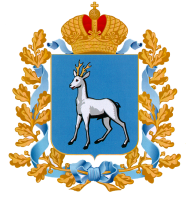 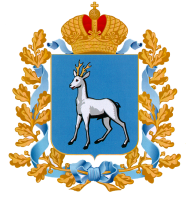 МИНИСТЕРСТВОТРУДА, ЗАНЯТОСТИ И МИГРАЦИОННОЙ ПОЛИТИКИ САМАРСКОЙ ОБЛАСТИ(минтруд Самарской области)Ново-Садовая ул., д.106А, г. Самара, 443068Тел.: (846) 263-71-91, факс: (846) 263-70-69Е-mail: info@samaratrud.ru;http://trud.samregion.ruОКПО03489361; ОГРН 1126316008642ИНН/КПП 6316179073/631601001                      №   На № _____________от________________Руководителям органов местного самоуправления городских округов                                        и муниципальных районов  
в Самарской области(по списку)